§13.  Retention of unpaid premiumAny insurance company, broker or agent may retain an amount equal to any undisputed unpaid premium due on the policy under which a claim is being presented, in connection with claims by and settled with an insured, as long as the unpaid premium remains unpaid 60 days after the effective date of that policy or the date of the original billing for the unpaid premium, whichever occurs later.  The unpaid premium may not be retained as against any loss payee or mortgagee named in the policy up to the amount of the unpaid balance owed to that loss payee or mortgagee on the date the loss that gave rise to the claim occurred.  This section does not apply to a health insurance policy.  [PL 1993, c. 117, §1 (NEW).]SECTION HISTORYPL 1993, c. 117, §1 (NEW). The State of Maine claims a copyright in its codified statutes. If you intend to republish this material, we require that you include the following disclaimer in your publication:All copyrights and other rights to statutory text are reserved by the State of Maine. The text included in this publication reflects changes made through the First Regular and First Special Session of the 131st Maine Legislature and is current through November 1. 2023
                    . The text is subject to change without notice. It is a version that has not been officially certified by the Secretary of State. Refer to the Maine Revised Statutes Annotated and supplements for certified text.
                The Office of the Revisor of Statutes also requests that you send us one copy of any statutory publication you may produce. Our goal is not to restrict publishing activity, but to keep track of who is publishing what, to identify any needless duplication and to preserve the State's copyright rights.PLEASE NOTE: The Revisor's Office cannot perform research for or provide legal advice or interpretation of Maine law to the public. If you need legal assistance, please contact a qualified attorney.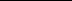 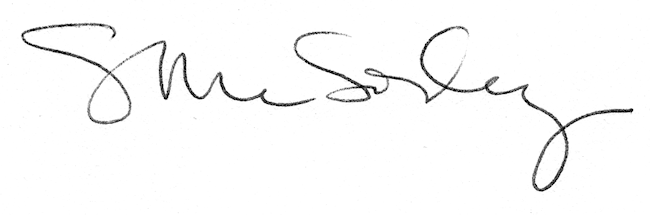 